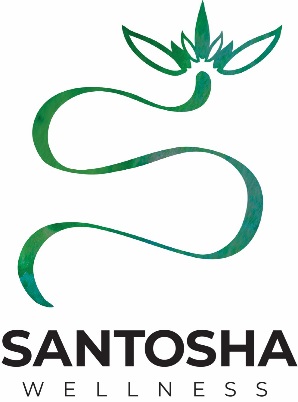 Patient Information Parent/Caregiver InformationEmergency Contact Information Specialists on the Care Team 
For example, GI doctor, ENT doctor, Dietician/NutritionistPregnancy Birth Information Medical History Developmental Feeding History What concerns do you have about your child’s eating?What do you hope to gain from this appointment? Child’s current weight: _______		Child’s current height: _______
Is child currently allowed to eat by mouth? (  ) Yes  (  ) No Is child currently allowed to drink by mouth? (  ) Yes  (  ) No Does your child have any of the following symptoms when eating or drinking? (check all that apply) GaggingCoughing Vomiting Eats a limited variety of food/selectiveSlow weight gainRefuses to eatSpits out foodCries / screamsChokingLimited volume/not eating enoughDifficulty swallowing Refuses to swallow/holds food in mouthDifficulty progressing to table food Does not remain seatedThrows food and/or utensils What strategies have you tried to deal with your child’s eating difficulties? Distraction during meals (ie. Games, TV)Skipping mealsRewardsFeeding child when he/she requests food Coaxing Forcing Allowing child to drink more fluids Giving preferred foods PunishmentHigh calorie supplements/formula Does your child ever drink formula? (  ) Yes  (  ) No 
If yes, what brand(s): ______________________________________________________If yes to the above, did your child have difficulty bottle feeding? (  ) Yes  (  ) NoAt what age did you start spoon feeding? ___________Did your child have difficulty with this? (  ) Yes  (  ) No
If yes, please explain: ______________________________________________________Has your child had any of the following medical tests performed? Upper GI seriesEndoscopyHead CT scanAllery testingMilk scan pH probeHead MRI scan Modified barium swallow study Genetic (chromosome) testingBone age film/x-ray Eating Environment Where does your child usually sit during mealtimes? Infant seatHigh chair Booster seatChair at tableChild stands upChild wanders aroundIn front of TVHeld in caregiver’s arms Sitting on caregiver’s lap Other: _____________________Where in the house is your child fed? Kitchen Dining roomLiving room Walking aroundOther: ______________With whom does your child usually eat/drink? At what other locations does your child eat/drink? Current Eating Skills Who feeds your child? Please note your child’s current feeding skills: Breastfeeding (  ) Yes (  ) NoHow many times per day: __________Bottle feeding (  ) Yes (  ) NoPosition when eating: ____________________________________________How many ounces per day: ___________Spoon feeding (  ) Yes (  ) No Self-Feeding (  ) Yes (  ) NoFinger feeding    (  ) beginning   (  ) partially successful  (	 ) completely successful Feeds self with spoon    (  ) beginning   (  ) partially successful  (	 ) completely successful Feeds self with fork   (  ) beginning   (  ) partially successful  (	 ) completely successful Drinking from cup (  ) Yes (  ) NoType of cup: ______________________________Straw drinking (  ) Yes (  ) NoWhat does your child drink?WaterFormulaBreastmilkNutritional supplement Juice Soda/teaOther: ______________________________________________Food TexturesPlease check your child’s current ability to eat each of the following food textures:What foods does your child eat from each of the following food groups (please check all that apply):What goal(s) would you like your child to work on while with us? Thank you for taking the time to complete this form! Name:Name:Birthdate (mm/dd/yyyy):Sex:  (   ) Male   (   ) Female Diagnosis: Diagnosis: Physician Name:Physician Name:Physician Office:Physician Office:Reason for Referral:  Reason for Referral:  Would you like to receive text/email appointment reminders? (   ) Yes   (   ) NoIf yes, provide your preferred number/email: Would you like to receive text/email appointment reminders? (   ) Yes   (   ) NoIf yes, provide your preferred number/email: 
Parent #1: __________________________________ (  ) Mom (  ) Dad (  ) Foster Parent  (  ) Other _________Parent #2: __________________________________ (  ) Mom (  ) Dad (  ) Foster Parent  (  ) Other _________
Parent #1: __________________________________ (  ) Mom (  ) Dad (  ) Foster Parent  (  ) Other _________Parent #2: __________________________________ (  ) Mom (  ) Dad (  ) Foster Parent  (  ) Other _________ 
Is your child adopted? (  ) Yes (  ) No                                      
Who does the child live with?: 
___ Parent #1 ___ Parent #2 ___ Both Please explain the living situation (if not living with both parents): Address: Address: Preferred Phone:                                                                            Name: Preferred Phone:                                                                            Name: Alternate Phone:                                                                            Name:Alternate Phone:                                                                            Name:Preferred Email:Preferred Email:Name:Address: Phone:Relationship to Patient: Name of SpecialistSpecialty Location Date last seen Complications during labor/delivery:(  ) NONE (  ) C-Section (  ) Emergency (  ) Forceps (  ) Vacuum (  ) Other ______________________________Complications/Health problems during pregnancy:(  ) NONE (  ) Gestational Diabetes (  ) Toxemia (  ) Premature Labor (  ) Pre-eclampsia (  ) Meconium aspiration (  ) Other _____________________________________________Medications during pregnancy: (  ) Yes (  ) No If yes, please list __________________________________________________________________________________________Drug/Alcohol use during pregnancy: (  ) Yes (  ) NoIf yes, please list _____________________________________________________________________________________Birth Weight: ______lbs ______ozBirth Length: ________ inchesAPGAR:Gestational Age at Birth:Condition After Birth(  ) Full-Term (  ) Pre-mature (  ) NICU Stay (If yes, why: ______________ duration: _______________) 
(  ) Oxygen (  ) Jaundice  (  ) Heart Problems  (  ) Feeding Tube (  ) Congenital Abnormalities Other ________________________________________________________Any Testing Completed: _________________________________________________________________________________________Condition After Birth(  ) Full-Term (  ) Pre-mature (  ) NICU Stay (If yes, why: ______________ duration: _______________) 
(  ) Oxygen (  ) Jaundice  (  ) Heart Problems  (  ) Feeding Tube (  ) Congenital Abnormalities Other ________________________________________________________Any Testing Completed: _________________________________________________________________________________________Please note any of your child’s medical, developmental, and/or mental health diagnoses.
(  ) Reflux                     (  ) Asthma             (  ) Slow stomach emptying 
(  ) Esophagitis            (  ) Diarrhea            (  ) Genetic/chromosomal abnormality – specify: _________________
(  ) Failure to Thrive     (  ) Constipation     (  ) Mental health diagnosis – specify: __________________________
(  ) Other – specify: _________________________________________________________________________
                               __________________________________________________________________________Major Illnesses (if any): (  ) Ear Infections (how often? ______ what treatment? ________________)
(  ) Seizures (how often? ______ what treatment? ________________)Hospitalizations (if any): Surgeries (with dates):(  ) Ear Tubes _________ (  ) Central Line _________ (  ) G-Tube _________ (  ) Heart Repair _________ 
(  ) Trach _________ (  ) Shunt _________ (  ) Tonsillectomy _________ (  ) Adenoidectomy _________ 
(  ) Frenulectomy _________ (  ) Other _____________________________________________________Allergies: (  ) Yes (  ) No     If yes, please list:Current Medications (list medication, dosage, and reason): Has your child ever had a vision test? (   ) YES (   ) NO              Does your child wear glasses? (    ) YES (   ) NOIf yes, date ________________________ and results _______________________________Has your child ever had a hearing test? (   ) YES (   ) NO    Does your child wear a hearing aid? (   ) YES (   ) NO If yes, date ________________________ and results _______________________________Has your child ever received services or additional supports (ie. OT, PT, Speech, Early On, IEP/504, tutoring in school, Special Education classroom, Resource Room, pull out groups in school)? (    ) YES (   ) NOIf yes, please list all and explain: Is your child aware of the problem?TextureEats easilyEats w/ difficultyRefusesCannot eatNever triedBaby foodPureed table foodMashed table foodMeltable foods (ie. Puffs, veggie sticks)Soft cubes (ie. Avocado, bananas, mandarin oranges)Soft Mechanical – single texture (ie. Muffins, soft pastas, deli meats, scrambled eggs, hard boiled eggs)Soft Mechanical – mixed texture (ie. Macaroni and cheese, chicken nuggets, French fries, blueberries)Hard Mechanicals (ie. Crunchy crackers, hard cookies, tortilla chips, hard raw fruits with peels, unprocessed meat)FruitsVegetablesGrains Protein Dairy 